Aanmelding m.i.v.	:	     	Relatienummer	:	     Roepnaam	:	     	Achternaam	:	     Voorletters	:	     	Adres	:	     Postcode	:	     	Woonplaats	:	     Geslacht	:		Geboortedatum	:	     Geboorteplaats	:	     	Nationaliteit	:	Nederlands/overig t.w.:      Telefoonnummer	:	     	GSM-nummer	:	     E-mailadres	:	     Beroep (evt. van ouders) :	     Categorie 	:	Walking voetbalReeds eerder lid van een andere voetbalvereniging:	* Naam van de vereniging:      		Huidig bondsnummer:                      		Periode: van	      tot      LEGITIMATIE (Verplicht indien 16 jaar of ouder; kopie bijvoegen):Soort	:	Nummer	:	     AANVULLENDE GEGEVENS:Verstrekt hierbij machtiging om te vorderen bedragen inzake contributie, boetes en bijdrage kledingfonds te incasseren van IBAN-nummer:       t.n.v.:     Betaling contributie per Opmerkingen: 	     VRIJWILLIGERSWERK:Ondergetekende heeft  belangstelling om vrijwilligerswerk bij Rohda Raalte te verrichten.Registratie:De gegevens vermeld op dit aanmeldingsformulier worden opgenomen in het ledenbestand van de vereniging in verband met alle verenigingsactiviteiten. De adresgegevens kunnen aan anderen buiten de vereniging worden verstrekt in verband met sponsoractiviteiten of andere marketing- of reclameacties en onderzoeksdoeleinden.Ondergetekende geeft toestemming om zijn / haar gegevens door te geven aan de KNVB in verband met aanmelding als lid en verklaart ermee bekend te zijn dat de KNVB de adresgegevens ook aanwendt voor acties van onder andere KNVB-sponsors en ter beschikking stelt in verband met onderzoeksactiviteiten.ONDERTEKENING:Datum :	     	Handtekening:		Via mail sturen naar ledenadministratie@rohdaraalte.nl.Aanmeldingsformulier R.K.S.V. ROHDA RaalteALGEMEEN: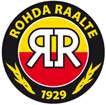 